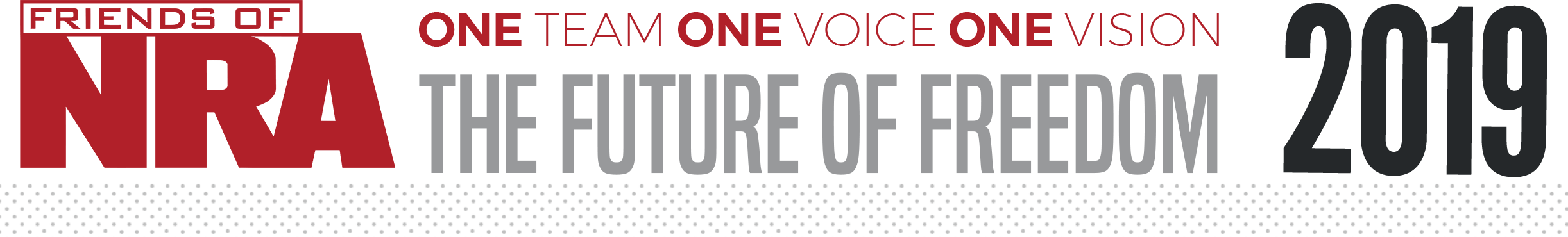 FEBRUARY 23rd, 2019 ▪ 4:00 PMMonaca Turners1700 Old Broadhead Rd. Monaca, Pa.15061Celebrate a legacy of shooting sports traditions.Join other champions of the Second Amendment for dinner, raffles, auctions and fun with a chance to win exclusive NRA guns, gear, décor and collectibles!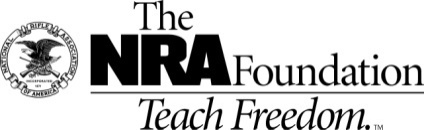 The NRA Foundation is a 501(c)3 charity of the National Rifle Association.  Net proceeds benefit shooting sports programs in our communities.  NRA membership is not required to participate.  All firearm laws apply.  Winners are responsible for any taxes / transfer fees.  Firearms transferred through John Browns Armory. 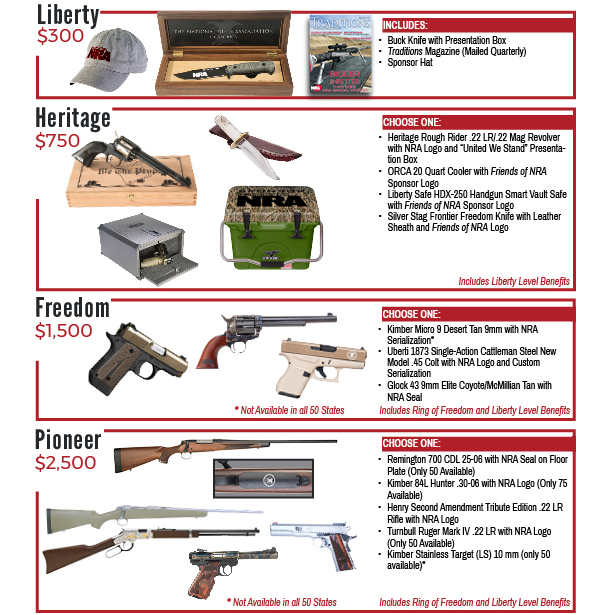 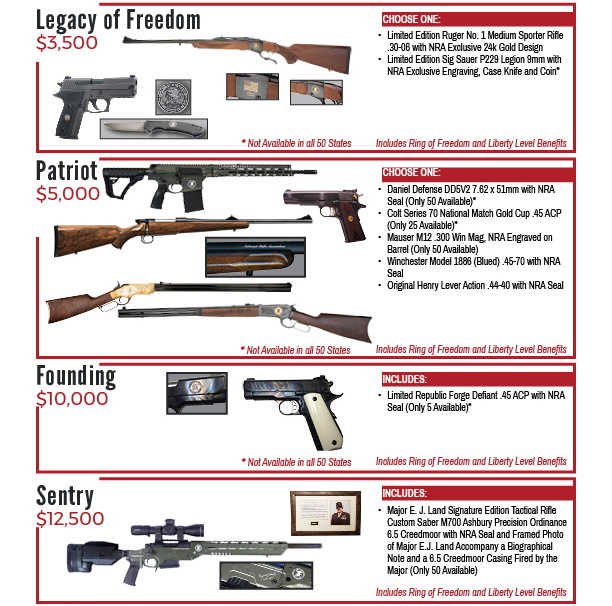 Red, White, Blue & Gold RafflePurchase by 2/10 and receive:After 2/10 and at the banquet:*Red, blue & gold tickets are bonus ticketsNRA Guns & PrizesNRA Guns & PrizesSpecial Raffles/Table Packages2018 GUN OF THE YEARNRA EXCLUSIVES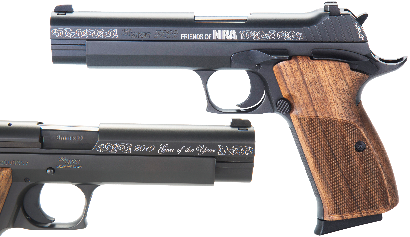 











 Sig Sauer P210 American
Standard 9mm Pistol with Logois a single stack 9mm reverse railed slide and frame accented with Friends of NRA and “2019 Gun of the Year” 
Club Level Committee Exclusive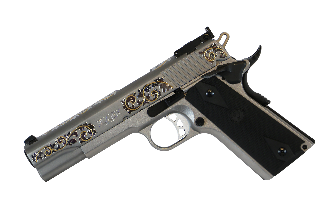 Ruger® Engraved SR1911® Kimber Micro 9 9mm with NRA Logo and NRA Serialization Henry Single Shot Brass.45-70 with NRA Seal and NRA SerializationSauer 100 Classic XT6.5 Creedmoor with NRA Seal S&W Model 60 .357 Mag Revolver with NRA SealCMMG The GUARD 9mm AR Pistol with Friends of NRA LogoAND MORE!View all items at www.friendsofnra.org/merchandiseRED, WHITE,BLUE AND GOLD RAFFLETHE RAFFLE IS ALL GUNS AND HIGH END SPORTING EQUIPMENT!ORDER PACKAGES EARLY BEFORE FEBRUARY 16th AND THERE WILL BE MORE GUNS!OUR BUDGET ON GUNS CLOSES ON FEBRUARY 16TH!Beaver County Order FromBeaver County Order FromBeaver County Order FromBeaver County Order FromBeaver County Order FromBeaver County Order FromBeaver County Order FromBeaver County Order FromBeaver County Order FromBeaver County Order FromBeaver County Order FromBeaver County Order FromBeaver County Order FromQTYTable Name  ____________________________Table Name  ____________________________Table Name  ____________________________Table Name  ____________________________Table Name  ____________________________Table Name  ____________________________Table Name  ________________________________$50 Dinner Ticket: 1 Dinner Ticket $50 Dinner Ticket: 1 Dinner Ticket $50 Dinner Ticket: 1 Dinner Ticket $50 Dinner Ticket: 1 Dinner Ticket $50 Dinner Ticket: 1 Dinner Ticket $50 Dinner Ticket: 1 Dinner Ticket $50 Dinner Ticket: 1 Dinner Ticket $____$325 PA Knife Package:  1 dinner ticket + 1LT Wright Knife + $300 Raffle Pack + 1 chance on the Dinner Package /Sponsor Gun$325 PA Knife Package:  1 dinner ticket + 1LT Wright Knife + $300 Raffle Pack + 1 chance on the Dinner Package /Sponsor Gun$325 PA Knife Package:  1 dinner ticket + 1LT Wright Knife + $300 Raffle Pack + 1 chance on the Dinner Package /Sponsor Gun$325 PA Knife Package:  1 dinner ticket + 1LT Wright Knife + $300 Raffle Pack + 1 chance on the Dinner Package /Sponsor Gun$325 PA Knife Package:  1 dinner ticket + 1LT Wright Knife + $300 Raffle Pack + 1 chance on the Dinner Package /Sponsor Gun$325 PA Knife Package:  1 dinner ticket + 1LT Wright Knife + $300 Raffle Pack + 1 chance on the Dinner Package /Sponsor Gun$325 PA Knife Package:  1 dinner ticket + 1LT Wright Knife + $300 Raffle Pack + 1 chance on the Dinner Package /Sponsor Gun$____$325 2 Person Package: 2 Dinners + $300 Raffle Pack + 1 Chance on the Dinner Package /Sponsor Gun$325 2 Person Package: 2 Dinners + $300 Raffle Pack + 1 Chance on the Dinner Package /Sponsor Gun$325 2 Person Package: 2 Dinners + $300 Raffle Pack + 1 Chance on the Dinner Package /Sponsor Gun$325 2 Person Package: 2 Dinners + $300 Raffle Pack + 1 Chance on the Dinner Package /Sponsor Gun$325 2 Person Package: 2 Dinners + $300 Raffle Pack + 1 Chance on the Dinner Package /Sponsor Gun$325 2 Person Package: 2 Dinners + $300 Raffle Pack + 1 Chance on the Dinner Package /Sponsor Gun$325 2 Person Package: 2 Dinners + $300 Raffle Pack + 1 Chance on the Dinner Package /Sponsor Gun$____$800 1/2 TABLE:  4 Dinners + $400 Raffle Pack + 1 Chance on the Dinner Package /Sponsor Gun + 1 Gun (Please check your choice)___ Heritage Arms NRA embellished .22/.22mag___ Henry AR-7 Survival rifle.22___ North America Arms .22___ $300 Raffle Pack in place of the gun$800 1/2 TABLE:  4 Dinners + $400 Raffle Pack + 1 Chance on the Dinner Package /Sponsor Gun + 1 Gun (Please check your choice)___ Heritage Arms NRA embellished .22/.22mag___ Henry AR-7 Survival rifle.22___ North America Arms .22___ $300 Raffle Pack in place of the gun$800 1/2 TABLE:  4 Dinners + $400 Raffle Pack + 1 Chance on the Dinner Package /Sponsor Gun + 1 Gun (Please check your choice)___ Heritage Arms NRA embellished .22/.22mag___ Henry AR-7 Survival rifle.22___ North America Arms .22___ $300 Raffle Pack in place of the gun$800 1/2 TABLE:  4 Dinners + $400 Raffle Pack + 1 Chance on the Dinner Package /Sponsor Gun + 1 Gun (Please check your choice)___ Heritage Arms NRA embellished .22/.22mag___ Henry AR-7 Survival rifle.22___ North America Arms .22___ $300 Raffle Pack in place of the gun$800 1/2 TABLE:  4 Dinners + $400 Raffle Pack + 1 Chance on the Dinner Package /Sponsor Gun + 1 Gun (Please check your choice)___ Heritage Arms NRA embellished .22/.22mag___ Henry AR-7 Survival rifle.22___ North America Arms .22___ $300 Raffle Pack in place of the gun$800 1/2 TABLE:  4 Dinners + $400 Raffle Pack + 1 Chance on the Dinner Package /Sponsor Gun + 1 Gun (Please check your choice)___ Heritage Arms NRA embellished .22/.22mag___ Henry AR-7 Survival rifle.22___ North America Arms .22___ $300 Raffle Pack in place of the gun$800 1/2 TABLE:  4 Dinners + $400 Raffle Pack + 1 Chance on the Dinner Package /Sponsor Gun + 1 Gun (Please check your choice)___ Heritage Arms NRA embellished .22/.22mag___ Henry AR-7 Survival rifle.22___ North America Arms .22___ $300 Raffle Pack in place of the gun$____$500 Table:: 8 Dinner tickets + 1 chance on the Dinner Package/Sponsor Gun$500 Table:: 8 Dinner tickets + 1 chance on the Dinner Package/Sponsor Gun$500 Table:: 8 Dinner tickets + 1 chance on the Dinner Package/Sponsor Gun$500 Table:: 8 Dinner tickets + 1 chance on the Dinner Package/Sponsor Gun$500 Table:: 8 Dinner tickets + 1 chance on the Dinner Package/Sponsor Gun$500 Table:: 8 Dinner tickets + 1 chance on the Dinner Package/Sponsor Gun$500 Table:: 8 Dinner tickets + 1 chance on the Dinner Package/Sponsor Gun$____$1500 Table:  8 Dinner tickets + $500 Raffle Pack + 4 chance on the Dinner Package /Sponsor Raffle Gun + 1 Gun: (Please check your choice)___ Kel-Tec 9MM pistol  ___ Walther PPK .22___ Mossberg Patriot Rifle in 300win-mag$1500 Table:  8 Dinner tickets + $500 Raffle Pack + 4 chance on the Dinner Package /Sponsor Raffle Gun + 1 Gun: (Please check your choice)___ Kel-Tec 9MM pistol  ___ Walther PPK .22___ Mossberg Patriot Rifle in 300win-mag$1500 Table:  8 Dinner tickets + $500 Raffle Pack + 4 chance on the Dinner Package /Sponsor Raffle Gun + 1 Gun: (Please check your choice)___ Kel-Tec 9MM pistol  ___ Walther PPK .22___ Mossberg Patriot Rifle in 300win-mag$1500 Table:  8 Dinner tickets + $500 Raffle Pack + 4 chance on the Dinner Package /Sponsor Raffle Gun + 1 Gun: (Please check your choice)___ Kel-Tec 9MM pistol  ___ Walther PPK .22___ Mossberg Patriot Rifle in 300win-mag$1500 Table:  8 Dinner tickets + $500 Raffle Pack + 4 chance on the Dinner Package /Sponsor Raffle Gun + 1 Gun: (Please check your choice)___ Kel-Tec 9MM pistol  ___ Walther PPK .22___ Mossberg Patriot Rifle in 300win-mag$1500 Table:  8 Dinner tickets + $500 Raffle Pack + 4 chance on the Dinner Package /Sponsor Raffle Gun + 1 Gun: (Please check your choice)___ Kel-Tec 9MM pistol  ___ Walther PPK .22___ Mossberg Patriot Rifle in 300win-mag$1500 Table:  8 Dinner tickets + $500 Raffle Pack + 4 chance on the Dinner Package /Sponsor Raffle Gun + 1 Gun: (Please check your choice)___ Kel-Tec 9MM pistol  ___ Walther PPK .22___ Mossberg Patriot Rifle in 300win-mag$____$3000 Table:  8 Dinner tickets + $1000 raffle pack + 8 chances on the Dinner Package/Sponsor Gun + 1 Gun (Please check your choice)___ Kimber Custom II .45 two tone___ Stag Arms .223/556 AR w/ Second Amendment on the Lower$3000 Table:  8 Dinner tickets + $1000 raffle pack + 8 chances on the Dinner Package/Sponsor Gun + 1 Gun (Please check your choice)___ Kimber Custom II .45 two tone___ Stag Arms .223/556 AR w/ Second Amendment on the Lower$3000 Table:  8 Dinner tickets + $1000 raffle pack + 8 chances on the Dinner Package/Sponsor Gun + 1 Gun (Please check your choice)___ Kimber Custom II .45 two tone___ Stag Arms .223/556 AR w/ Second Amendment on the Lower$3000 Table:  8 Dinner tickets + $1000 raffle pack + 8 chances on the Dinner Package/Sponsor Gun + 1 Gun (Please check your choice)___ Kimber Custom II .45 two tone___ Stag Arms .223/556 AR w/ Second Amendment on the Lower$3000 Table:  8 Dinner tickets + $1000 raffle pack + 8 chances on the Dinner Package/Sponsor Gun + 1 Gun (Please check your choice)___ Kimber Custom II .45 two tone___ Stag Arms .223/556 AR w/ Second Amendment on the Lower$3000 Table:  8 Dinner tickets + $1000 raffle pack + 8 chances on the Dinner Package/Sponsor Gun + 1 Gun (Please check your choice)___ Kimber Custom II .45 two tone___ Stag Arms .223/556 AR w/ Second Amendment on the Lower$3000 Table:  8 Dinner tickets + $1000 raffle pack + 8 chances on the Dinner Package/Sponsor Gun + 1 Gun (Please check your choice)___ Kimber Custom II .45 two tone___ Stag Arms .223/556 AR w/ Second Amendment on the Lower$____$100 Red, White, Blue & Gold Raffle Packs - in quantities of $100….(see chart on back)$100 Red, White, Blue & Gold Raffle Packs - in quantities of $100….(see chart on back)$100 Red, White, Blue & Gold Raffle Packs - in quantities of $100….(see chart on back)$100 Red, White, Blue & Gold Raffle Packs - in quantities of $100….(see chart on back)$100 Red, White, Blue & Gold Raffle Packs - in quantities of $100….(see chart on back)$100 Red, White, Blue & Gold Raffle Packs - in quantities of $100….(see chart on back)$100 Red, White, Blue & Gold Raffle Packs - in quantities of $100….(see chart on back)$____$50 Dinner Ticket and the purchase of a NRA Tax-Deductible Sponsorship (listed below):  1 Dinner ticket and 1 chances on the Dinner Package/Sponsor Gun$50 Dinner Ticket and the purchase of a NRA Tax-Deductible Sponsorship (listed below):  1 Dinner ticket and 1 chances on the Dinner Package/Sponsor Gun$50 Dinner Ticket and the purchase of a NRA Tax-Deductible Sponsorship (listed below):  1 Dinner ticket and 1 chances on the Dinner Package/Sponsor Gun$50 Dinner Ticket and the purchase of a NRA Tax-Deductible Sponsorship (listed below):  1 Dinner ticket and 1 chances on the Dinner Package/Sponsor Gun$50 Dinner Ticket and the purchase of a NRA Tax-Deductible Sponsorship (listed below):  1 Dinner ticket and 1 chances on the Dinner Package/Sponsor Gun$50 Dinner Ticket and the purchase of a NRA Tax-Deductible Sponsorship (listed below):  1 Dinner ticket and 1 chances on the Dinner Package/Sponsor Gun$50 Dinner Ticket and the purchase of a NRA Tax-Deductible Sponsorship (listed below):  1 Dinner ticket and 1 chances on the Dinner Package/Sponsor Gun$ ____$300 Liberty Buck  Knife & Presentation Box$300 Liberty Buck  Knife & Presentation Box$300 Liberty Buck  Knife & Presentation Box$300 Liberty Buck  Knife & Presentation Box$300 Liberty Buck  Knife & Presentation Box$300 Liberty Buck  Knife & Presentation Box$300 Liberty Buck  Knife & Presentation Box$____$750 Heritage: [  ]Heritage Rough Rider .22LR/.22 Mag,  [  ] Orca Cooler,
 [  ] Libery Safe, or [  ] Silver Stage Knife with Leather Sheath$750 Heritage: [  ]Heritage Rough Rider .22LR/.22 Mag,  [  ] Orca Cooler,
 [  ] Libery Safe, or [  ] Silver Stage Knife with Leather Sheath$750 Heritage: [  ]Heritage Rough Rider .22LR/.22 Mag,  [  ] Orca Cooler,
 [  ] Libery Safe, or [  ] Silver Stage Knife with Leather Sheath$750 Heritage: [  ]Heritage Rough Rider .22LR/.22 Mag,  [  ] Orca Cooler,
 [  ] Libery Safe, or [  ] Silver Stage Knife with Leather Sheath$750 Heritage: [  ]Heritage Rough Rider .22LR/.22 Mag,  [  ] Orca Cooler,
 [  ] Libery Safe, or [  ] Silver Stage Knife with Leather Sheath$750 Heritage: [  ]Heritage Rough Rider .22LR/.22 Mag,  [  ] Orca Cooler,
 [  ] Libery Safe, or [  ] Silver Stage Knife with Leather Sheath$750 Heritage: [  ]Heritage Rough Rider .22LR/.22 Mag,  [  ] Orca Cooler,
 [  ] Libery Safe, or [  ] Silver Stage Knife with Leather Sheath$____ $1,500 Freedom: [  ]Kimber Micro 9,  [  ]Uberti 1873 Cattleman or [  ]Glock 43$1,500 Freedom: [  ]Kimber Micro 9,  [  ]Uberti 1873 Cattleman or [  ]Glock 43$1,500 Freedom: [  ]Kimber Micro 9,  [  ]Uberti 1873 Cattleman or [  ]Glock 43$1,500 Freedom: [  ]Kimber Micro 9,  [  ]Uberti 1873 Cattleman or [  ]Glock 43$1,500 Freedom: [  ]Kimber Micro 9,  [  ]Uberti 1873 Cattleman or [  ]Glock 43$1,500 Freedom: [  ]Kimber Micro 9,  [  ]Uberti 1873 Cattleman or [  ]Glock 43$1,500 Freedom: [  ]Kimber Micro 9,  [  ]Uberti 1873 Cattleman or [  ]Glock 43$____ $2,500 Pioneer: [  ]Remington 700,  [  ]Kimber 84L Hunter, [  ]Henry Second Amendment, [  ]Turnbull Ruger, or [  ]Kimber Stainless$2,500 Pioneer: [  ]Remington 700,  [  ]Kimber 84L Hunter, [  ]Henry Second Amendment, [  ]Turnbull Ruger, or [  ]Kimber Stainless$2,500 Pioneer: [  ]Remington 700,  [  ]Kimber 84L Hunter, [  ]Henry Second Amendment, [  ]Turnbull Ruger, or [  ]Kimber Stainless$2,500 Pioneer: [  ]Remington 700,  [  ]Kimber 84L Hunter, [  ]Henry Second Amendment, [  ]Turnbull Ruger, or [  ]Kimber Stainless$2,500 Pioneer: [  ]Remington 700,  [  ]Kimber 84L Hunter, [  ]Henry Second Amendment, [  ]Turnbull Ruger, or [  ]Kimber Stainless$2,500 Pioneer: [  ]Remington 700,  [  ]Kimber 84L Hunter, [  ]Henry Second Amendment, [  ]Turnbull Ruger, or [  ]Kimber Stainless$2,500 Pioneer: [  ]Remington 700,  [  ]Kimber 84L Hunter, [  ]Henry Second Amendment, [  ]Turnbull Ruger, or [  ]Kimber Stainless$____$3500 Legacy of Freedom: [  ]Ruger 30-06 or  [  ]Sig Sauer 9mm$3500 Legacy of Freedom: [  ]Ruger 30-06 or  [  ]Sig Sauer 9mm$3500 Legacy of Freedom: [  ]Ruger 30-06 or  [  ]Sig Sauer 9mm$3500 Legacy of Freedom: [  ]Ruger 30-06 or  [  ]Sig Sauer 9mm$3500 Legacy of Freedom: [  ]Ruger 30-06 or  [  ]Sig Sauer 9mm$3500 Legacy of Freedom: [  ]Ruger 30-06 or  [  ]Sig Sauer 9mm$3500 Legacy of Freedom: [  ]Ruger 30-06 or  [  ]Sig Sauer 9mm$____$5,000 Patriot: [  ]Daniel Defense DD5V7, [  ]Colt 70, [  ]Mauser M12, 
[  ]Winchester Model 1886, or [  ]Henry Lever Action$5,000 Patriot: [  ]Daniel Defense DD5V7, [  ]Colt 70, [  ]Mauser M12, 
[  ]Winchester Model 1886, or [  ]Henry Lever Action$5,000 Patriot: [  ]Daniel Defense DD5V7, [  ]Colt 70, [  ]Mauser M12, 
[  ]Winchester Model 1886, or [  ]Henry Lever Action$5,000 Patriot: [  ]Daniel Defense DD5V7, [  ]Colt 70, [  ]Mauser M12, 
[  ]Winchester Model 1886, or [  ]Henry Lever Action$5,000 Patriot: [  ]Daniel Defense DD5V7, [  ]Colt 70, [  ]Mauser M12, 
[  ]Winchester Model 1886, or [  ]Henry Lever Action$5,000 Patriot: [  ]Daniel Defense DD5V7, [  ]Colt 70, [  ]Mauser M12, 
[  ]Winchester Model 1886, or [  ]Henry Lever Action$5,000 Patriot: [  ]Daniel Defense DD5V7, [  ]Colt 70, [  ]Mauser M12, 
[  ]Winchester Model 1886, or [  ]Henry Lever Action$Please enclose check to NRA FOUNDATION or complete credit card info belowPlease enclose check to NRA FOUNDATION or complete credit card info belowPlease enclose check to NRA FOUNDATION or complete credit card info belowPlease enclose check to NRA FOUNDATION or complete credit card info belowPlease enclose check to NRA FOUNDATION or complete credit card info belowPlease enclose check to NRA FOUNDATION or complete credit card info belowPlease enclose check to NRA FOUNDATION or complete credit card info belowPlease enclose check to NRA FOUNDATION or complete credit card info belowPlease enclose check to NRA FOUNDATION or complete credit card info below$(Circle one): AmEx/Disc/MC/Visa charged upon receipt.  All sales are final.(Circle one): AmEx/Disc/MC/Visa charged upon receipt.  All sales are final.(Circle one): AmEx/Disc/MC/Visa charged upon receipt.  All sales are final.(Circle one): AmEx/Disc/MC/Visa charged upon receipt.  All sales are final.(Circle one): AmEx/Disc/MC/Visa charged upon receipt.  All sales are final.(Circle one): AmEx/Disc/MC/Visa charged upon receipt.  All sales are final.(Circle one): AmEx/Disc/MC/Visa charged upon receipt.  All sales are final.(Circle one): AmEx/Disc/MC/Visa charged upon receipt.  All sales are final.(Circle one): AmEx/Disc/MC/Visa charged upon receipt.  All sales are final.Card #Card #Card #Card #Card #ExpirationSignatureSignatureSignatureSignatureSignatureSec CodeNameNameNameNameNameCompanyAddressAddressAddressAddressAddressPhoneCity/St/ZipCity/St/ZipCity/St/ZipCity/St/ZipCity/St/ZipEmailPurchase$100$200$300$400$500$600$700$800$900$1000$1100$1200$1300$1400$1500Receive:$20 White Tickets51015202530354045505560657075$30 Red Tickets4812162024283236404448525660$50 Blue Tickets24681012141618202224262830$100 Gold Tickets123456789101112131415Purchase$100$200$300$400$500$600$700$800$900$1000$1100$1200$1300$1400$1500Receive:$20 White Tickets51015202530354045505560657075$30 Red Tickets24681012141618202224262830$50 Blue Tickets123456789101112131415$100 Gold Tickets1234567891011121314